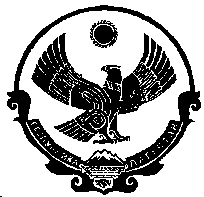 РЕСПУБЛИКА ДАГЕСТАН СОБРАНИЕ ДЕПУТАТОВ ГОРОДСКОГО ОКРУГА «ГОРОД КИЗИЛЮРТ»Р Е Ш Е Н И Е     №27-02/06                                                                                           28 апреля  2021 г                                                г.Кизилюрт        Заслушав и обсудив информацию начальника финансового управления администрации ГО «город Кизилюрт» Бекова А.А. о ходе исполнения бюджета муниципального образования «город Кизилюрт» за  2020 год  Собрание депутатов городского округа «город Кизилюрт»решает:1. Утвердить основные характеристики городского бюджета городского округа «город Кизилюрт» за  2020 год:1) общий объем исполнения бюджета города по доходам  в сумме 920065,3    тыс. рублей согласно приложению №1 к настоящему Решению;2) общий объем исполнения бюджета по расходам в сумме 908942,7  тыс. рублей согласно приложению №2 к настоящему Решению;3) источники финансирования дефицита городского бюджета согласно приложению №3 к настоящему Решению;	2.Опубликовать настоящее Решение в газете «Кизилюртовские вести» и разместить на официальном сайте муниципального образования «Город Кизилюрт».ПРЕДСЕДАТЕЛЬСОБРАНИЯ ДЕПУТАТОВ                                                                                      М.П.УЦУМИЕВ«ОБ УТВЕРЖДЕНИИ ИСПОЛНЕНИЯ БЮДЖЕТА МУНИЦИПАЛЬНОГО ОБРАЗОВАНИЯ «ГОРОД КИЗИЛЮРТ» ЗА  2020 »